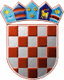 REPUBLIKA HRVATSKAGRADSKO IZBORNO POVJERENSTVOGRADA KRIŽEVACAKLASA: 013-03/21-01/0001URBROJ: 2137/021-01/03-21-82Križevci,16. svibnja 2021.        Na osnovi članka 53. točke 10. i članaka 101. i 102. stavka 1. Zakona o lokalnim izborima ("Narodne novine", broj 144/12, 121/16, 98/19, 42/20, 144/20 i 37/21, dalje: Zakon), Gradsko izborno povjerenstvo Grada Križevaca utvrdilo je i objavljujeREZULTATE  IZBORA GRADONAČELNIKA I ZAMJENIKA GRADONAČELNIKAGRADA KRIŽEVACAPROVEDENIH 16. SVIBNJA 2021.Kandidat za zamjenika: DANIJEL ŠAŠKOKANDIDAT GRUPE BIRAČAKandidatkinja za zamjenicu: MARTINA ZDILAR SERTIĆHRVATSKA DEMOKRATSKA ZAJEDNICA - HDZKandidat za zamjenika: DENIS MAKSIĆHRVATSKA DEMOKRŠĆANSKA STRANKA - HDSKandidatkinja za zamjenicu: VALERIJA GOLUBIĆSOCIJALDEMOKRATSKA PARTIJA HRVATSKE - SDPKandidatkinja za zamjenicu: MARIJANA ŠATRAKKANDIDAT GRUPE BIRAČAKandidat za zamjenika: MATIJA PAŽINMOSTKandidat za zamjenika: RENATO MIKECHRVATSKA SELJAČKA STRANKA - HSSKandidat za zamjenika: TIHOMIR HODAKMREŽA NEZAVISNIH LISTA - MREŽAHRVATSKA STRANKA UMIROVLJENIKA - HSUHRVATSKA NARODNA STRANKA - LIBERALNI DEMOKRATI - HNSPREDSJEDNIKGRADSKOG IZBORNOG POVJERENSTVAGRADA KRIŽEVACAMARIJAN VRBANČIĆREPUBLIKA HRVATSKAGRADSKO IZBORNO POVJERENSTVOGRADA KRIŽEVACAKLASA: 013-03/21-01/0001URBROJ: 2137/021-01/03-21-84Križevci,16. svibnja 2021.        Na osnovi članaka 95. i 102. stavka 2. Zakona o lokalnim izborima ("Narodne novine", broj 144/12, 121/16, 98/19, 42/20, 144/20 i 37/21), Gradsko izborno povjerenstvo Grada Križevaca donijelo je i objavljujeODLUKUO ODRŽAVANJU DRUGOG KRUGA GLASOVANJA ZA IZBORGRADONAČELNIKA I ZAMJENIKA GRADONAČELNIKAGRADA KRIŽEVACAKandidat za zamjenika: DANIJEL ŠAŠKOKANDIDAT GRUPE BIRAČAKandidatkinja za zamjenicu: MARTINA ZDILAR SERTIĆHRVATSKA DEMOKRATSKA ZAJEDNICA - HDZPREDSJEDNIKGRADSKOG IZBORNOG POVJERENSTVAGRADA KRIŽEVACAMARIJAN VRBANČIĆI.Od ukupno 17.135 birača upisanih u popis birača, glasovanju je pristupilo 7.693 birača, odnosno 44,90%, od čega je prema glasačkim listićima glasovalo 7.692 birača, odnosno 44,89%. Važećih listića bilo je 7.559, odnosno 98,27%. Nevažećih je bilo 133 listića, odnosno 1,73%.Od ukupno 17.135 birača upisanih u popis birača, glasovanju je pristupilo 7.693 birača, odnosno 44,90%, od čega je prema glasačkim listićima glasovalo 7.692 birača, odnosno 44,89%. Važećih listića bilo je 7.559, odnosno 98,27%. Nevažećih je bilo 133 listića, odnosno 1,73%.II.Pojedini kandidati dobili su sljedeći broj glasova:1.Kandidat: MARIO RAJN3.384glasa43,98%2.Kandidat: MATO DEVČIĆ1.041glas13,53%3.Kandidat: IVICA ŠVAGELJ951glas12,36%4.Kandidat: MARKO KATANOVIĆ877glasova11,39%5.Kandidat: IVAN MAJDAK734glasa9,54%6.Kandidat: MLADEN TENODI211glasova2,74%7.Kandidat: MIROSLAV STRUČIĆ199glasova2,58%8.Kandidat: GORAN GREGUREK162glasa2,10%III.Utvrđuje se da na izborima niti jedan kandidat za gradonačelnika Grada Križevaca nije dobio potreban broj glasova - više od 50% glasova birača koji su glasovali te će se na osnovi članka 95. stavka 1. Zakona održati drugi krug glasovanja.Utvrđuje se da na izborima niti jedan kandidat za gradonačelnika Grada Križevaca nije dobio potreban broj glasova - više od 50% glasova birača koji su glasovali te će se na osnovi članka 95. stavka 1. Zakona održati drugi krug glasovanja.______________________________I.Drugi krug glasovanja za izbor gradonačelnika i zamjenika gradonačelnika Grada KRIŽEVACA održat će se u nedjelju, 30. svibnja 2021.Drugi krug glasovanja za izbor gradonačelnika i zamjenika gradonačelnika Grada KRIŽEVACA održat će se u nedjelju, 30. svibnja 2021.II.U drugom krugu glasovanja izbor se obavlja između sljedećih kandidata s najvećim brojem glasova dobivenim u prvom krugu glasovanja:U drugom krugu glasovanja izbor se obavlja između sljedećih kandidata s najvećim brojem glasova dobivenim u prvom krugu glasovanja:1.Kandidat: MARIO RAJN2.Kandidat: MATO DEVČIĆ______________________________